МЭРИЯ ГОРОДА НОВОСИБИРСКА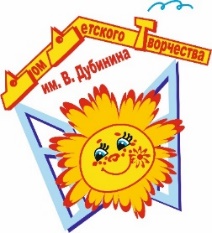 МУНИЦИПАЛЬНОЕ БЮДЖЕТНОЕ УЧРЕЖДЕНИЕ ДОПОЛНИТЕЛЬНОГО ОБРАЗОВАНИЯ г. НОВОСИБИРСКА«ДОМ ДЕТСКОГО ТВОРЧЕСТВА им. В.ДУБИНИНА»ДОПОЛНИТЕЛЬНАЯ ОБЩЕОБРАЗОВАТЕЛЬНАЯ ОБЩЕРАЗВИВАЮЩАЯ ПРОГРАММАхудожественной направленности«ЛАБОРАТОРИЯ ТАНЦА»танцевального ансамбляВозраст обучающихся: 7-14 летСрок реализации программы: 1 годАвтор-составитель программы:Гайгерова Ангелина Ивановна педагог дополнительного образования  НОВОСИБИРСК 2020СОДЕРЖАНИЕРаздел 1Комплекс основных характеристик программыПояснительная записка		направленность программыуровень программыактуальность программыотличительные особенности программыкраткая характеристика обучающихсяособенности организации образовательного процессаобъем и срок освоения программырежим занятий, периодичность и продолжительность занятийЦель и задачи программыСодержание программыучебно-тематический плансодержание учебного планаПланируемые результатыРаздел 2Комплекс организационно-педагогических условий	Календарный учебный графикРесурсное обеспечение реализации программы		материально-техническое обеспечение		информационно-методическое обеспечение		кадровое обеспечение	Оценка результатов освоения программы		формы аттестации		критерии оценкиМетодические материалыпринципы и методы обученияформы организации учебного занятияалгоритм учебного занятияСписок литературыРАЗДЕЛ 1КОМПЛЕКС ОСНОВНЫХ ХАРАКТЕРИСТИК ПРОГРАММЫПОЯСНИТЕЛЬНАЯ ЗАПИСКА	Танцевальное искусство существует с древнейших времён. Но современный танец зародился лишь в начале 20 века. Это говорит о том, что данный вид хореографии на данный момент является одним из самых актуальных, ведь он развивается и по сей день, вбирая в себя новые тенденции.Современный танец позволяет ребёнку быть ближе к искусству, совмещая это с раскрытием возможностей своего тела. Благодаря занятиям хореографии в ансамбле дети не только физически развиваются, но и учатся работать друг с другом, заводя новые знакомства, так как их объединяет любовь к одному делу.Направленность программы – художественная.Актуальность программыАктуальность данной программы определяется запросом со стороны детей и их родителей на программы художественно-эстетического развития, создающие условия для физического развития и обогащения знаний детей.Отличительные особенности программы Новизна и отличительная особенность данной программы заключается в подборе репертуара, ориентированного на удовлетворение творческих потребностей детей среднего школьного возраста.Краткая характеристика обучающихся по программе Детям младшего школьного возраста необходима эмоциональная разрядка и позитивный настрой. На занятиях очень важно уделять внимание каждому ребёнку. В этом возрасте развиваются навыки общения между детьми. Основной акцент делается на создание дружеского, творческого климата в группе. Благодаря занятиям хореографии в коллективе дети учатся работать друг с другом, тем самым заводя новые знакомства, так как их объединяет любовь к одному делу. Современный танец позволяет ребёнку быть ближе к искусству, совмещая это с раскрытием возможностей своего тела.Учащиеся принимаются в группы по личному заявлению родителей. Обязательным условием зачисления учащихся в группы является регистрация на портале «Навигатор дополнительного образования».Особенности организации образовательного процесса Образовательная программа реализуется в ансамбле современного танца Дома детского творчества им. В.Дубинина на базе СОШ № 27.Обучение проходит в традиционной форме в группах учащихся разных возрастных категорий. Специальный отбор детей по способностям и физическим данным не проводится, приглашаются все желающие, как мальчики, так и девочки. Набор в ансамбль – свободный, единственное условие, которое должно соблюдаться, - это здоровье ребенка. Поэтому с первого года обучения все учащиеся по программе обязаны принести справку от врача о состоянии здоровья.Уровень программы – базовый. Предполагает освоение учащимися специализированных знаний, умений и навыков, обеспечивающих целостное восприятие учебного материала в рамках содержательно-тематического направления программы.Объем и срок освоения программы Срок реализации программы – 1 учебный год (учебный год 36 недель). Общее количество учебных часов на весь период обучения – 144.  Режим занятий, периодичность и продолжительность Режим занятий соответствует СП 2.4.3648-20 «Санитарно-эпидемиологические требования к организациям воспитания и обучения, отдыха и оздоровления детей и молодежи», утверждены 28 сентября 2020 года; СанПиН 1.2.3685-21 «Гигиенические нормативы и требования к обеспечению безопасности и (или) безвредности для человека факторов среды обитания», утверждены 28 января 2021 года; Положению МБУДО ДДТ им. В. Дубинина о режиме занятий. Занятия проходят 2 раза в неделю по 2 часа с переменой между учебными часами (продолжительность учебного часа – 45 мин.), всего 4 часа в неделю.ЦЕЛЬ И ЗАДАЧИ ПРОГРАММЫЦель – укрепление физического здоровья, привитие навыков в искусстве танца и воспитание хореографической культуры. Задачи:Образовательные (предметные):Ознакомление детей с историей возникновения и развития современного танца.Развитие музыкальных способностей (чувство ритма, темпа, слуховые представления).Изучение техники исполнения хореографических элементов.Метапредметные: Развитие творческих способностей.Формирование правильной осанки.Развитие творческого мышления, любознательности и целеустремлённости.Личностные Воспитание хороших взаимоотношений в коллективе.Воспитание уважительного отношения ребёнка к педагогу.Воспитание ответственности и трудолюбия в коллективе.СОДЕРЖАНИЕ ПРОГРАММЫЗадачи учебного года - на каждый год обучения формулируются конкретные задачи учебного года. Учебно-тематический план содержит следующие обязательные элементы - перечень, последовательность и распределение по периодам обучения учебных предметов, курсов, дисциплин (модулей), тем, практики, иные виды учебной деятельности.Учебно-тематический планПЛАНИРУЕМЫЕ РЕЗУЛЬТАТЫВ результате реализации программы обучающиеся будут знать:историю возникновения и развития современного танца;основные понятия современного танца;технику исполнения хореографических элементов;применение позиций ног и рук.В результате реализации программы обучающиеся будут уметь:исполнять элементы современного танца;слушать музыку, начало и конец музыкальной фразы;исполнять различные комбинации, изученные на занятиях.Метапредметные и личностные результаты:развитые музыкальные способности (чувство ритма, темпа, слуховые представления);развитые творческие способности;сформированная правильная осанка;проявление творческого мышления, любознательности и целеустремлённости;наличие хороших взаимоотношений в коллективе;уважительное отношение внутри коллектива;проявление ответственности и трудолюбия в коллективе.РАЗДЕЛ 2КОМПЛЕКС ОРГАНИЗАЦИОННО-ПЕДАГОГИЧЕСКИХ УСЛОВИЙКалендарный учебный графикНа учебный год для каждой учебной группы в соответствии с требованиями Федерального закона от 29.12.2012 № 273-ФЗ «Об образовании в Российской федерации» разрабатывается Рабочая программа, включающая календарный учебный график.Рабочая программа оформляется в соответствии с локальным нормативным актом ДДТ им. В. Дубинина «Положением о дополнительной общеобразовательной программе» и утверждается Директором учреждения перед началом учебного года. Форма рабочей программы представлена в Приложении №1. РЕСУРСНОЕ ОБЕСПЕЧЕНИЕ РЕАЛИЗАЦИИ ПРОГРАММЫМатериально-техническое обеспечение •	помещение для занятий танцами;•	кабинет по своим характеристикам соответствующий санитарно-гигиеническим нормам.•	аудиоаппаратура для обеспечения музыкального сопровождения танцев;•	видеоаппаратура для просмотра видеозаписей танцев.Информационно-методическое обеспечение методические пособия, разработанные педагогом и используемые в процессе обучения; аудио-, видео-, фото-, материалы, необходимые для проведения учебных занятий; литература для обучающихся; дидактические материалы (раздаточные материалы, задания, упражнения, образцы изделий, инструкционные, технологические карты и т.п.)примерный репертуар. Кадровое обеспечение Педагог дополнительного образования, имеющий специальную предметную подготовку в области хореографии.ОЦЕНКА РЕЗУЛЬТАТОВ ОСВОЕНИЯ ПРОГРАММЫ  Оценка освоенных учащимися знаний, умений и навыков проходит в соответствии с локальным нормативным документом «Положение о формах, периодичности, порядке текущего контроля успеваемости, промежуточной и итоговой обучающихся».Аттестация учащихся проходит 2 раза в год: промежуточная – в декабре; итоговая – в апреле-мае.Результаты диагностики выполнения образовательной программы фиксируются в ведомостях по четырем уровням:•	Минимальный – программа освоена не в полном объеме •	Базовый – учащийся справился с программой полностью•	Повышенный – учащийся справился с программой полностью и результативно, проявлял инициативу в дополнительной творческой деятельности •	Творческий уровень – учащийся проявляет устойчивое стремление к более глубокому самостоятельному познанию предметаФормы аттестации В систему отслеживания результатов (диагностики) входят:педагогические наблюдения на занятиях за уровнем взаимоотношений группе;показ пройденного материала на открытых занятиях; участие в отчётных концертах для родителей.Критерии оценки Примерный вариант оформления таблицы критериев выполнения образовательной программы с указанием диагностических методов и приемовМЕТОДИЧЕСКИЕ МАТЕРИАЛЫПринципы и методы обучения Принципы хореографической педагогики:практический показ движений, «лепка» опорно-двигательного аппарата, вербально-логическое объяснение правил движения,Методы обучения1. Словесный метод (создает логический образ и представление о танцевальном искусстве);беседа;описание;объяснение;замечания;указания;оценка.2. Зрительный метод показ;просмотр журналов;просмотр видеофильмов.3. Метод слуховой наглядности (создается представление о темпе и ритме движений – счет)4. Метод двигательной наглядности – используется при разучивании новых движений и для исправления ошибок в технике исполнения с помощьюфиксации;проводки по движению.5. Игровой методФормы организации учебного занятия В процессе освоения программного материала используются различные формы учебных занятий: •	занятие по изучению нового материала; •	игровые занятия (отработка навыков общения в группе); •	постановочное занятие•	отработка танцевальной постановки; Алгоритм учебного занятия •	I часть включает задания на умеренную моторную двигательную активность: построение, приветствие, комплекс упражнений для подготовки разных групп мышц к основной работе. По длительности – 1/3 часть общего времени занятия.•	II часть включает задания с большой двигательной активностью, разучивание новых движений. Повторение репертуарных постановок. По длительности – 2/3 общего времени занятия.•	III часть включает музыкальные игры, творческие задания, комплекс упражнений на расслабление мышц и восстановление дыхания. По длительности – 2–3 минуты.СПИСОК ЛИТЕРАТУРЫКонцепция развития дополнительного образования детей. – Распоряжение Правительства РФ от 4 сентября 2014 г. № 1726-р [Электронный ресурс] //  http://static.government.ru/media/files/ipA1NW42XOA.pdf (дата обращения: 20.08.2020)Методические рекомендации по проектированию дополнительных общеразвивающих программ (включая разноуровневые). – Письмо Министерства образования и науки РФ от 18.11.2015 № 09-3242 [Электронный ресурс] // https://mosmetod.ru  (дата обращения: 20.08.2020)Положение о дополнительной общеобразовательной программе МБУДО «Дом детского творчества им. В. Дубинина». Официальный сайт учреждения. – Режим доступа: http://ddtl.nios.ru Положение о режиме занятий МБУДО «Дом детского творчества им. В. Дубинина». Официальный сайт учреждения. – Режим доступа: http://ddtl.nios.ru Положение о формах, периодичности, порядке текущего контроля успеваемости, промежуточной и итоговой аттестации обучающихся МБУДО «Дом детского творчества им. В. Дубинина». Официальный сайт учреждения. – Режим доступа: http://ddtl.nios.ru Порядок организации и осуществления образовательной деятельности по дополнительным общеобразовательным программам. – Приказ Министерства просвещения России от 09.11.2018 № 196 (с изменениями на 30 сентября 2020 года) [Электронный ресурс] // http://docs.cntd.ru/document/551785916 (дата обращения: 01.02.2020)Санитарно-эпидемиологические требования к организациям воспитания и обучения, отдыха и оздоровления детей и молодежи. – Постановление Главного государственного санитарного врача РФ от 28 сентября 2020 года N 28. «Об утверждении санитарных правил СП 2.4.3648-20» [Электронный ресурс] // http://docs.cntd.ru/document/566085656 (дата обращения: 01.02.2021)Федеральный закон от 29 декабря 2012 г. № 273-ФЗ «Об образовании в Российской Федерации» [Электронный ресурс] // http://zakon-ob-obrazovanii.ru/ (дата обращения: 20.08.2020)Федеральный закон от 31 июля 2020 г. № 304-ФЗ “О внесении изменений в Федеральный закон «Об образовании в Российской Федерации» по вопросам воспитания обучающихся” [Электронный ресурс] http://docs.cntd.ru/document/565416465 (дата обращения: 10.02.2021)СанПиН 1.2.3685-21 Гигиенические нормативы и требования к обеспечению безопасности и (или) безвредности для человека факторов среды обитания. – Постановление Главного государственного санитарного врача РФ от 28 января 2021 года № 2 «Об утверждении санитарных правил и норм СанПиН 1.2.3685-21». Электронный ресурс] http://docs.cntd.ru/document/573500115 (дата обращения: 10.02.2021)Дополнительные общеобразовательные общеразвивающие программы (включая разноуровневые и модульные) / Методические рекомендации по разработке и реализации. – Новосибирск: ГАУ ДО НСО «ОЦРТДиЮ», РМЦ, 2021. – 67 с.Боттомер П. Учимся танцевать. /Перевод с англ. К.Молькова. – М.: Эксмо-Пресс, 2002. – 256 с.Ги Дени, Люк Дасевель. Все танцы. – Киев: Музыкальная Украина, 1987. – 334 с.Зуев Е.И. Волшебная сила растяжки. – М.: Искусство, 1990. – 175 с.Новосибирский государственный театр оперы и балета  -  Новосибирск. 1955г.В. Ромм. …И зазвучала музыка.  -  Новосибирск. 1998г.Приложение №1МБУДО ДДТ им. В.ДубининаУТВЕРЖДАЮДиректор _________ Л.В. Третьякова«__»  __________ 202__ г.Рабочая программа на 202__- 202__ учебный год«Лаборатория танца»танцевального ансамбляПедагог дополнительного образования Гайгерова Ангелина ИвановнаОрганизационное состояние на текущий учебный годГруппа № __Возраст учащихся ____ летГод обучения: __	Количество часов по программе: 72 ч.	Количество часов в 20__- 202__ учебном год: ____ ч.	Особенности учебного года:	Цель: Задачи:Календарно-тематический план Участие в выставках и конкурсах:1. 2. План воспитательной работы.План работы с родителями:Планируемые результаты: Форма аттестации: Декабрь: Май:Рассмотрена на заседании педагогического совета26 августа 2020 г.Протокол № 1УтверждаюДиректор_________ Л.В. Третьякова28 августа 2020 г.№п/пНазвание раздела, темыКоличество часовКоличество часовКоличество часовФорма аттестации/контроля№п/пНазвание раздела, темыВсегоТеория ПрактикаФорма аттестации/контроляВводное занятие (техника безопасности)22ОпросПодготовительные упражнения (позиции ног, рук, различные виды шага и бега)624Практические заданияУпражнения на середине зала (plie, battement tendu, различные виды прыжков на месте, swing)20416Практические заданияРазминочные упражнения (для всего тела по отдельности)34430Практические заданияУпражнения по диагонали (колесо, прыжки с продвижением, различные виды трюков, переворотов)30624Практические заданияУпражнения для улучшения работы мышц20218Практические заданияРазучивание несложных танцев28820НаблюдениеИтоговое занятие44ВыступленияИТОГОКритерииУровни обученностиУровни обученностиУровни обученностиУровни обученностиУровни обученностиКритерииМинималь-ныйБазовыйПовышен-ныйТворческийМетоды и приемы диагностики1.Развитие чувства ритма, музыкальности при исполнении танцаНеустойчивое определение основного ритма каждого танцаУстойчивое определение основного ритма каждого танцаУстойчивое определение основного ритма каждого танца, отображение характера в танцеУстойчивое исполнение танца в основном ритме и в характереПедагогическое наблюдение2.Развитие необходимых физических качествДержит корпус, успевает двигаться в основном ритме танца в течение 1 минутыДержит корпус, двигается в основном ритме танца и быстро восстанавливается после нагрузкиХорошо держит корпус, легко двигается в ритме танца, грамотно распределяет дыхание, быстро восстанавливается после нагрузкиОтлично держит корпус, имеет запас по быстроте, ловкости и выносливости в каждом танцеПедагогическое наблюдение3.Владение основами исполнения танцевНеуверенное исполнение основных движений танца в ритмеГрамотное исполнение основных движений танца в ритмеГрамотное исполнение основных движений танца в ритме и в характереОтличное исполнение основных движений танца в основном ритме и в характереПедагогическое наблюдение4.Выступление на концертах Участие в отчетном концерте в одном танце Участие в отчетном концерте во всех танцах Стабильно хорошее исполнение танцев на отчетных концертах Отличное исполнение танцев на отчетных концертах в качестве солистаПедагогическое наблюдение№п/пДата/время проведения занятияФорма проведения занятияКол-во часовТема занятияМесто проведения занятияФорма контроля12№п/пНазвание мероприятияСрокиМесто проведения12№п/пФормы работыТемаСроки12